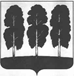 АДМИНИСТРАЦИЯ БЕРЕЗОВСКОГО РАЙОНАХАНТЫ-МАНСИЙСКОГО АВТОНОМНОГО ОКРУГА - ЮГРЫПОСТАНОВЛЕНИЕот 19.04.2024                                                                                                    № 330пгт. БерезовоО внесении изменения в постановление администрации Березовского района от 21.01.2016 № 26 «Об утверждении Положения об Общественном совете по реализации Стратегии социально-экономического развития Березовского района»В целях приведения муниципального правового акта администрации Березовского района в соответствие с действующим законодательством:1. Внести в приложение 1 к постановлению администрации Березовского района от 21.01.2016 № 26 «Об утверждении Положения об Общественном совете по реализации Стратегии социально-экономического развития Березовского района» следующее изменение:в пункте 6.5 раздела 6 второе предложение исключить.2. Опубликовать настоящее постановление в газете «Жизнь Югры» и разместить на официальном веб-сайте органов местного самоуправления Березовского района.3. Настоящее постановление вступает в силу после его подписания.И.о. главы района                                                                           Г.Г. Кудряшов